АДМИНИСТРАЦИЯ ГОРОДА КЕМЕРОВО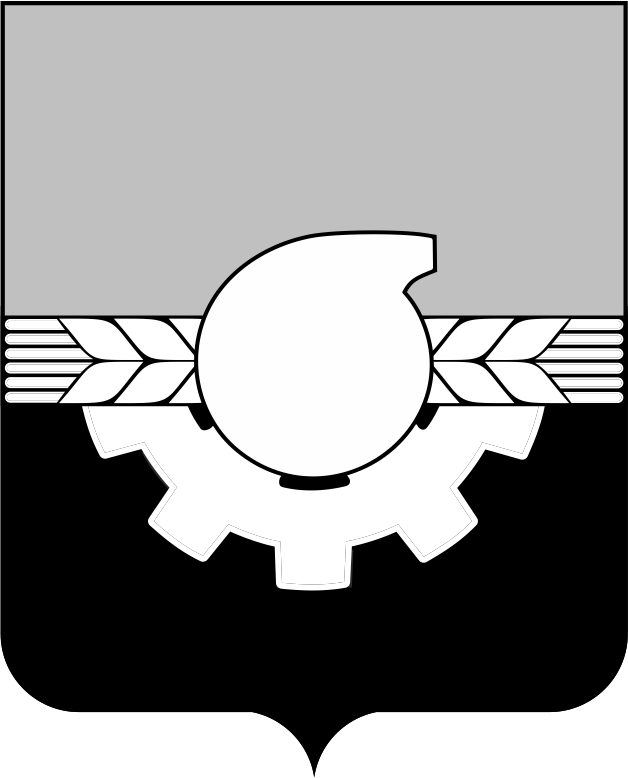 ПОСТАНОВЛЕНИЕот 20.10.2020 № 2963Об условиях приватизации нежилого помещения, расположенного по адресу: г. Кемерово, ул. Спортивная, 26В соответствии с Федеральным законом от 22.07.2008 №159-ФЗ 
«Об особенностях отчуждения недвижимого имущества, находящегося 
в государственной собственности субъектов Российской Федерации или 
в муниципальной собственности и арендуемого субъектами малого и среднего предпринимательства, и о внесении изменений в отдельные законодательные акты Российской Федерации», Федеральным законом от 21.12.2001 №178-ФЗ «О приватизации государственного и муниципального имущества», положением «О порядке приватизации муниципального имущества города Кемерово», утвержденным решением Кемеровского городского Совета народных депутатов от 24.04.2015 № 403, отчетом об оценке рыночной стоимости от 12.10.2020 №5/142, выполненным ООО «ТПП-Эксперт»:1.  Утвердить условия приватизации нежилого помещения с кадастровым номером 42:24:0501004:8815 общей площадью 28,4 кв. м, расположенного по адресу: г. Кемерово, ул. Спортивная, 26.1.1. Предоставить арендатору – индивидуальному предпринимателю Багирову Санану   преимущественное право на приобретение арендуемого нежилого помещения по цене, равной его рыночной стоимости, в размере 
1 411 000 (один миллион четыреста одиннадцать тысяч) рублей, с учетом НДС.2. Комитету по работе со средствами массовой информации 
администрации города Кемерово (Т.В. Щавина) обеспечить официальное опубликование настоящего постановления.3. Контроль за исполнением данного постановления возложить 
на   председателя комитета по управлению муниципальным имуществом города Кемерово Н.Ю.Хаблюка.Глава города 						                                  И.В.Середюк